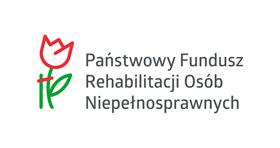                               Klauzula informacyjna dotycząca ochrony danych osobowych dla kandydatówubiegających się o pracę w Centrum Usług Wspólnych Gminy WydminyZgodnie z art. 13 Rozporządzenia Parlamentu Europejskiego i Rady (DE) 2016/679 z dnia 27 kwietnia 2016 roku w sprawie ochrony osób fizycznych w związku z przetwarzaniem danych osobowych i w sprawie swobodnego przepływu takich danych oraz uchylenia dyrektywy 95/46/WE (Dz. Urz. UE L119 z 4 maja 2016 r.), informuję, że:administratorem Pani/Pana danych osobowych będzie Dyrektor Centrum Usług Wspólnych Gminy Wydminy
z siedzibą przy Pl. Rynek 1/1, 11-510 Wydminyadministrator wyznaczył inspektora ochrony danych, z którym można skontaktować się pod numerem telefonu (87) 421 00 19 w. 118, adres poczty elektronicznej: iod@wydminy.pl,przetwarzanie Pani/Pana danych osobowych będzie prowadzone na podstawie ustawy z dnia 26 czerwca 1974 r. Kodeks pracy, ustawy z 21 listopada 2008 o pracownikach samorządowych, art. 9a ustawy z dnia 8 marca 1990r. o samorządzie gminnym,odbiorcą Pani/Pana danych osobowych będą wyłącznie podmioty upoważnione na podstawie przepisów prawa,Pani/Pana dane osobowe nie będą przekazywane do państwa trzeciego lub organizacji międzynarodowej,Pani/Pana dane osobowe będą przechowywane przez okres niezbędny do realizacji celów przetwarzania, lecz nie dłużej niż 3 miesiące dla kandydatów niewybranych.posiada Pani/Pan prawo dostępu do swoich danych osobowych oraz prawo ich sprostowania, usunięcia, ograniczenia, a także prawo do przenoszenia danych, prawo wniesienia sprzeciwu, prawo do cofnięcia zgody w dowolnym momencie bez wpływu na zgodność z prawem przetwarzania, którego dokonano na podstawie zgody przed jej cofnięciem,posiada Pani/Pan prawo wniesienia skargi do Prezesa Urzędu Ochrony Danych Osobowych na niezgodne z prawem przetwarzanie danych osobowych,podanie danych osobowych nie jest obowiązkowe, jednak jest warunkiem umożliwiającym ubieganie się o przyjęcie kandydata do pracy,Pani/Pana dane osobowe nie będą przetwarzane w sposób zautomatyzowany (nie będą profilowane).Zapoznałem/am się z informacją dnia ……………………………………………………………………………………..                                   (czytelny podpis)Oświadczam, że wyrażam zgodę na przetwarzanie moich danych osobowych zawartych w ofercie pracy dla potrzeb niezbędnych do realizacji procesu rekrutacji zgodnie z Rozporządzeniem Parlamentu Europejskiego i Rady (UE) 2016/679 z dnia 27 kwietnia 2016r. w sprawie ochrony osób fizycznych w związku z przetwarzaniem danych osobowych i w sprawie swobodnego przepływu takich danych oraz uchylenia dyrektywy 95/46/WE (ogólne rozporządzenie o ochronie danych) , publ. Dz.U.UE L Nr 119,s.1. ……………………………………………………………                    (data i czytelny podpis kandydata)KWESTIONARIUSZ OSOBOWY DLA OSOBY UBIEGAJĄCEJ SIĘ O ZATRUDNIENIE 1. Imię (imiona) i nazwisko .............................................................................................................. 2. Data urodzenia .............................................................................................................................. 3. Dane kontaktowe  .........................................................................    ........................................................................................................................................................ 4. Wykształcenie ...............................................................................................................................                                                            (nazwa szkoły i rok jej ukończenia)    ........................................................................................................................................................    ........................................................................................................................................................                                                      (zawód, specjalność, stopień naukowy, tytuł                                                                   zawodowy, tytuł naukowy)5. Kwalifikacje zawodowe ………………………………………………………………………… ………………………………………………………………………………………………………6. Przebieg dotychczasowego zatrudnienia .......................................................................................    ........................................................................................................................................................    ........................................................................................................................................................    ........................................................................................................................................................    ........................................................................................................................................................                                                      (okresy zatrudnienia u kolejnych pracodawców                                                               oraz zajmowane stanowiska pracy)7. Dodatkowe dane osobowe, jeżeli prawo lub obowiązek ich podania wynika z przepisów 
    szczególnych……………………………………………………………………………………..    ........................................................................................................................................................    ........................................................................................................................................................              
  .........................................                                   ..........................................................................     
        (miejscowość i data)                                                            (podpis osoby ubiegającej się o zatrudnienie)                                                              
        